Отчёт об итогах отчётно-выборного собранияФорма 1 ОВ                                                                                                                     (представляется в горком Профсоюза в течение 3-х дней)                                                                                                                                                                                Общероссийский Профсоюз образованияЙошкар-Олинская городская организация Первичная профсоюзная организация ______________________________ОТЧЕТпервичной профсоюзной организацииоб итогах  отчетно-выборного профсоюзного собрания________________ 2019 г. (дата  собрания) 1. Кол-во членов Профсоюза, состоящих на учете _______чел.2. Кол-во членов Профсоюза, участвовавших в работе собрания, - ___ ч. из них  выступило _____ ч.3. Внесено предложений _____4. Работа профсоюзного комитета признана: удовлетворительной, неудовлетворительной (нужное подчеркнуть).5. В состав профкома избрано _____ ч.6. В состав КРК избрано ____ ч.7. Председателем профсоюзной организации избран (а) ___________________________________________________(должность, ФИО) 8. Председателем контрольно - ревизионной  комиссии избран (а) _________________________________________________ (должность, ФИО) 9. Уполномоченным по охране труда профкома избран (а) ________________________________________________ (должность, ФИО) Председатель первичной профсоюзной организации_______________________________(подпись, расшифровка подписи)7.3. Выписки из протокола отчётно-выборного собрания, которые сдаются в горком одновременно с отчётом формы 1 ОВ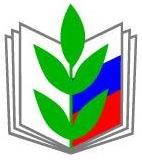 Общероссийский Профсоюз образованияЙошкар-Олинская городская организацияПервичная профсоюзная организация_______________________________ВЫПИСКАиз протокола отчётно-выборного профсоюзного собранияот ___ _______________ 2019 г.Состоит на учёте ______членов ПрофсоюзаПрисутствовало на собрании  ______чел.Слушали: о  выборах  делегата (ов)  на   ХХХ  отчётно-выборную конференцию Йошкар-Олинской городской организации Общероссийского Профсоюза образования.Постановили: избрать делегатом (ами) на   ХХХ  отчётно-выборную конференцию Йошкар-Олинской городской организации Общероссийского Профсоюза образования _____________________________________________(должность, фамилия, имя, отчество - полностью и разборчиво)Председатель _________________________ (__________________)Секретарь ____________________________ (__________________)Общероссийский Профсоюз образованияЙошкар-Олинская городская организацияПрофсоюз работников народного образования и наукиРоссийской ФедерацииЙошкар-Олинская городская организацияПервичная профсоюзная организация_______________________________ВЫПИСКАиз протокола отчётно-выборного профсоюзного собранияот ___ _______________ 2019 г.Состоит на учёте ______членов ПрофсоюзаПрисутствовало на собрании  ______чел.Слушали: о выборах в состав комитета Йошкар-Олинской организации Профсоюза.Постановили: избрать в состав  Йошкар-Олинского комитета Йошкар-Олинской организации Профсоюза на весь срок его полномочий с правом отзыва и замены в случае переизбрания __________________________________ (должность, ФИО – полностью и разборчиво)Председатель  _________________________ (__________________)Секретарь ____________________________ (__________________)